Педагог: Гужкова Алевтина НиколаевнаОбъединение по интересам «Звёздочка»Программа «Развивайка»                     Учебные занятия на период с 13.05.2020 по 29.05.2020             Группа 1, год обучения 1К занятию по курсу «Математические представления»(13.05.2020) -Соедини нужное количество картинок и кругов с соответствующим числом. 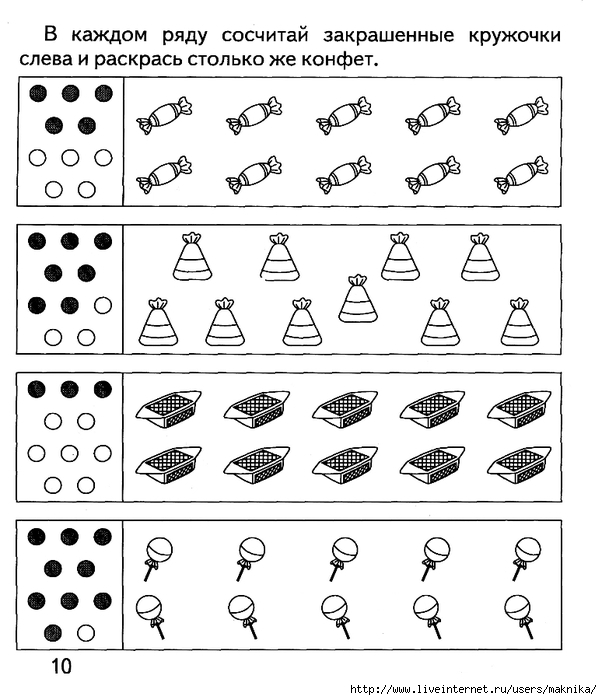 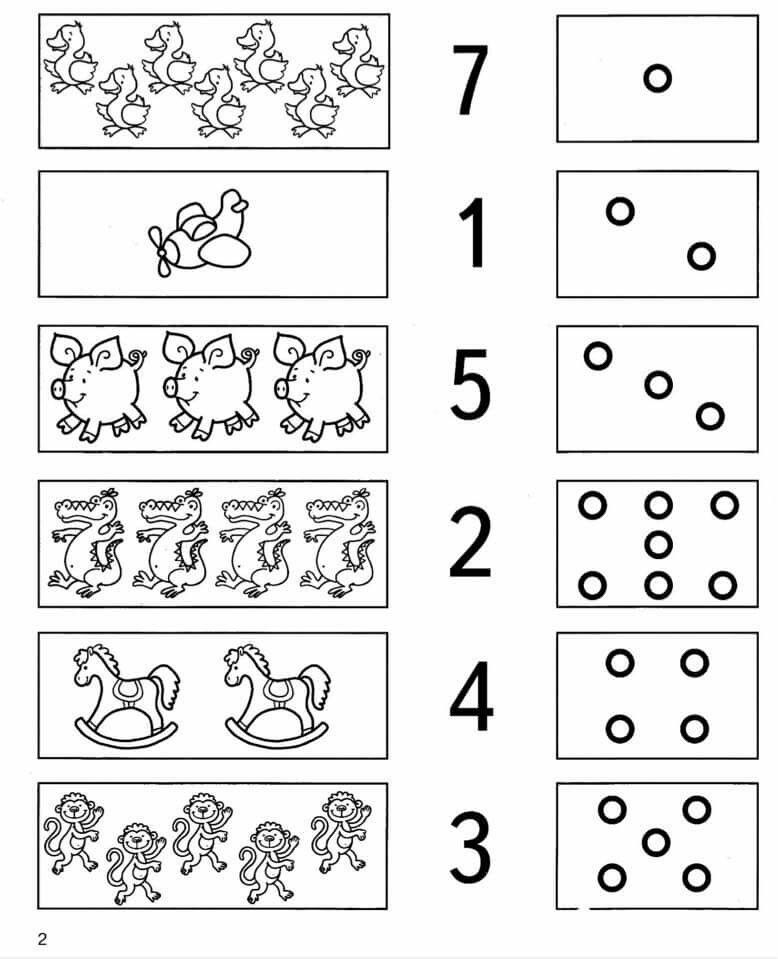 К занятию по курсу «Сенсорика»(15.05.2020) -Какие предметы нужны человеку этой профессии? 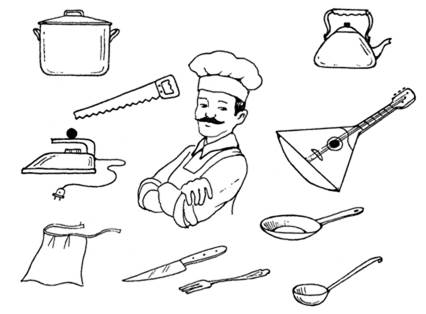 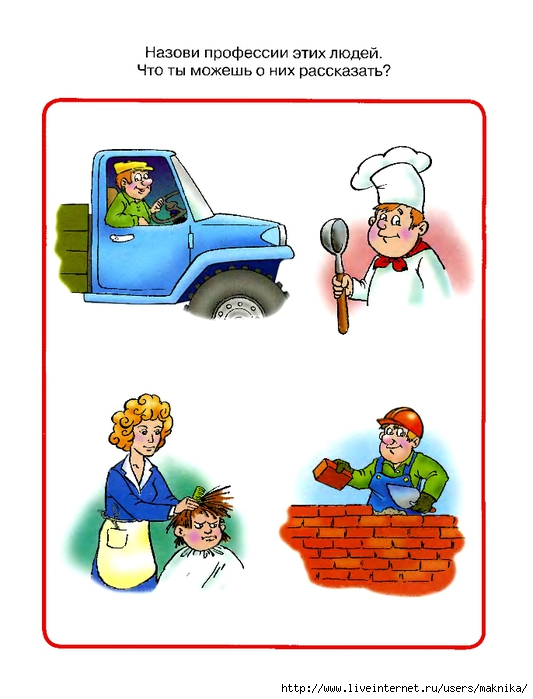 К занятию по курсу «Речь и коммуникация»(18.05.2020) 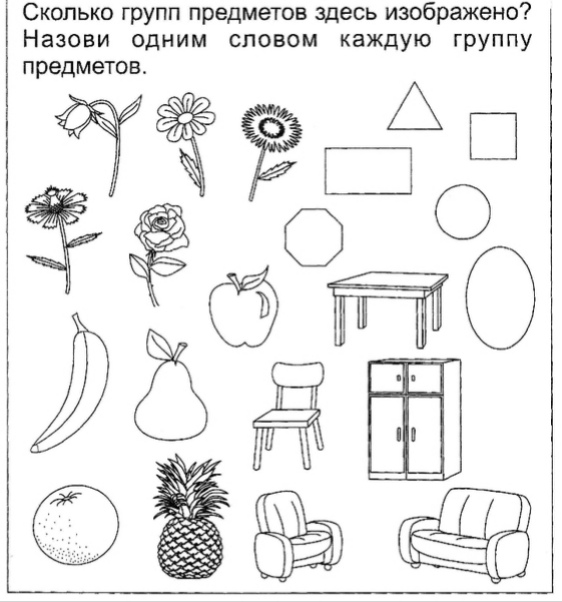 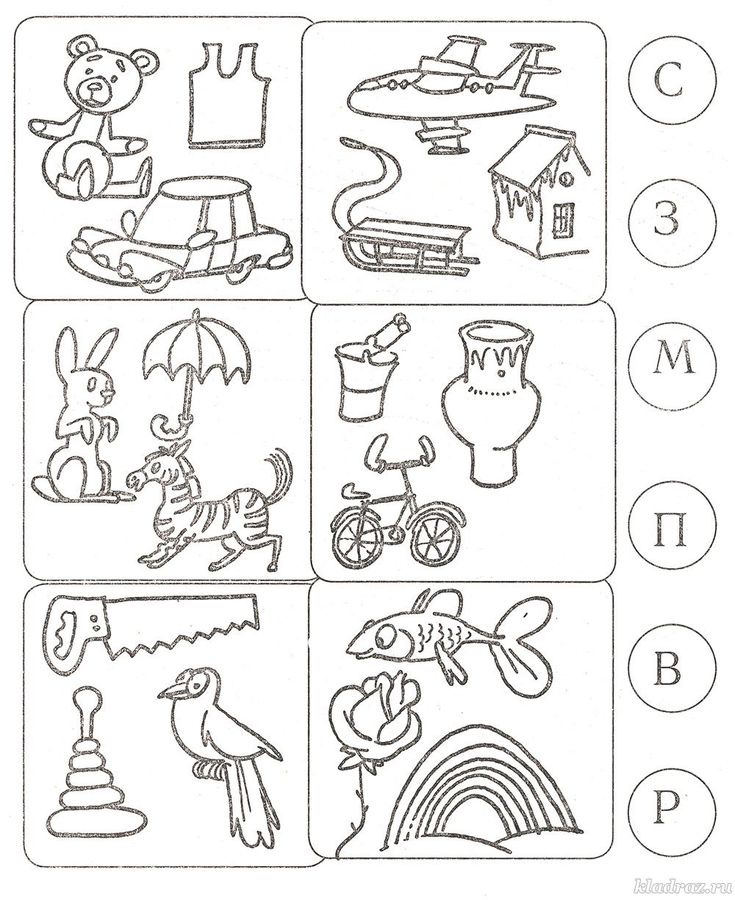 ДатаУчебный курсТемаЗадание13.05.2020«Художественное творчество»Творческий рисунок. -Отгадай загадку:           Пароход с фонтаном            Идёт океаном. -Перейди по ссылке https://youtu.be/9U9sze3gDWI -Нарисуй кита, как показано на видео.-Каким цветом ты раскрасишь фон? 13.05.2020«Математические представления»Контрольное задание по итогам года.  - Выполни задание ниже. 15.05.2020 «Картина мира»Начало лета в лесу. -Посмотри видео-презентацию  https://clck.ru/MvDMe-Назови летние месяцы. -Какие изменения происходят в лесу летом? 15.05.2020 «Сенсорика»Контрольное задание по итогам года. -Перейди по ссылке https://youtu.be/oQaUfsX9DsI-Отгадай загадки о профессиях. -Выполни задание ниже. 18.05.2020 «Речь и коммуникация»Контрольное задание по итогам года. -Перейди по ссылке и разгадай ребусыhttps://www.igraemsa.ru/igry-dlja-detej/rebusy/rebusy-pro-leto-Выполни задание ниже. 18.05.2020 «Чтение художественной литературы»Контрольное задание по итогам года.-Проверь, как хорошо ты знаешь сказки.-Ответь на вопросы викториныhttps://clck.ru/MuanT20.05.2020 «Художественное творчество»Контрольное задание по итогам года. Итоговое занятие. -Посмотри видеоhttps://youtu.be/BK9KA6_5JtY-Выбери любое животное и нарисуй, как показано на видео. 20.05.2020 «Математические представления»Итоговое занятие. -Перейди по ссылкеhttps://youtu.be/z6ZriW3ORK8И помоги ёжику справиться с заданием. 22.05.2020 «Картина мира»Контрольное задание по итогам года. -Покажи, как хорошо ты знаешь явления природы. -Отгадай загадки, перейдя по ссылке https://youtu.be/wFPSw1y83oc22.05.2020 «Сенсорика»Итоговое занятие.-Посмотри видеоhttps://youtu.be/eadVReihkmE-Какие профессиях ты знаешь? 25.05.2020«Речь и коммуникация»Итоговое занятие. -Разгадай кроссворд, перейдя по ссылке https://clck.ru/MuiaK-Герои каких сказок тебе встретились? 25.05.2020«Чтение художественной литературы»Итоговое занятие. -Тебе вновь предстоит встреча с героями любимых сказок. Перейди по ссылке https://youtu.be/92Gv6i0S6Dk-Ответь на вопросы викторины. 27.05.2020«Художественное творчество»Итоговое занятие. -Посмотри мастер-класс по рисованию https://youtu.be/Cn6FCqiI5yw-Нарисуй этого яркого павлина. 29.05.2020«Картина мира»Итоговое занятие. -Отгадай загадки о животных и растенияхhttps://youtu.be/msZ_SsSEAJI-Какие из них ты встречал в природе? 